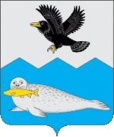 РОССИЙСКАЯ     ФЕДЕРАЦИЯ  КАМЧАТСКИЙ КРАЙАДМИНИСТРАЦИЯ ОЛЮТОРСКОГО МУНИЦИПАЛЬНОГО РАЙОНАПОСТАНОВЛЕНИЕ№ 269                                                                            «25» ноября .Об утверждении районной   программы «Развитие  образования в Олюторском Муниципальном районе  на 2014- 2020 годы»      В соответствии с постановлением Правительства Камчатского края от 29.11.2013 года №532-П «О государственной программе  «Развитие образования в Камчатском крае на 2014-20120 годы» (с изменениями от  23.07.2015 г.) и в целях развития системы образования в Олюторском муниципальном районе.ПОСТАНОВЛЯЮ:1.Утвердить районную программу «Развитие образования в Олюторском муниципальном районе на 2014-2020 годы» согласно приложения №1.2.Ответственность за реализацию Программы возложить на отдел общего, дошкольного и дополнительного образования в Управлении по социальным вопросам администрации  Олюторского муниципального района, в части предусмотренного местным бюджетом финансирования на финансовый отдел Олюторского муниципального района3.Настоящее постановление вступает в силу после его официального опубликования в средствах массовой информации.Глава администрации Олюторского муниципального  района                                                       О.Н.СвириденкоПриложение №1 к  постановлению № 269    от 25.11.2015г. администрации Олюторского муниципального района  МУНИЦИПАЛЬНАЯ  ПРОГРАММАОлюторского муниципального района«Развитие образования в Олюторском муниципальном районе на 2014-2020 годы»                                              с. Тиличики  .Паспортмуниципальной  программы  Олюторского муниципального района«Развитие образования в Олюторском муниципальном  районе на 2014-2020 годы»(далее - Программа)                  1. Общая характеристика сферы реализации Программы1.1. Развитие системы образования Олюторского муниципального района осуществляется в соответствии с основными направлениями государственной политики, стратегии развития образования Камчатского края на период до 2025 года через реализацию мероприятий приоритетного национального проекта «Образование», планов действий по модернизации общего образования в рамках национальной образовательной инициативы «Наша новая школа», региональной поэтапной программы («дорожной карты») по ликвидации очередности в дошкольных образовательных учреждениях в Олюторском муниципальном районе,  плана мероприятий («дорожной карты») «Изменения в сфере образования Олюторского муниципального района», а также через участие в федеральных проектах.1.2. В последние годы в Камчатском крае и непосредственно в Олюторском муниципальном районе наблюдается значительный рост бюджетных расходов на образование. Объем средств консолидированного бюджета Олюторского муниципального района  в сфере образования в 2013 году почти на 50 процентов превысил аналогичный показатель 2012 года.                                       1.3. Доступность образования.По показателю охвата детей дошкольным образованием Олюторский муниципальный район соответствует средним значениям по Камчатскому краю. Показатель обеспеченности детей в возрасте от рождения до 7 лет местами в дошкольных образовательных учреждениях в Камчатском крае составляет 84,9 процента. При этом, как и в целом по стране, в Камчатском крае слабо развита система сопровождения детей раннего возраста (от 0 до 3 лет), сохраняется дефицит мест в детских садах и очередь на услуги дошкольного образования. Всем детям школьного возраста предоставляется возможность получать общедоступное бесплатное общее образование.   Услугами дополнительного образования в Олюторском муниципальном районе  в 2013 году пользовались 88,6 процента детей в возрасте от 5 до 18 лет. Возможность получения дополнительного образования детьми обеспечивается  муниципальными организациями, подведомственными органам управления в сфере образования, культуры, спорта.Таким образом, в целом в Олюторском муниципальном районе обеспечен достаточно высокий уровень доступности образования на всех уровнях. Вместе с тем, требуется решение вопросов, связанных с удовлетворением потребностей граждан в раннем развитии детей, предшкольном,   образовании.                                           1.4. Качество образования.Результаты независимой государственной итоговой аттестации выпускников школ свидетельствуют о том, что средний уровень подготовки  школьников в целом сопоставим с  показателями по краю. Вместе с тем, для отдельныхкатегорий детей существуют риски неравенства в доступе к качественному образованию. Для Олюторского муниципального района  характерно значительное количество малокомплектных школ ­ 71% от общего числа средних  школ.С 2009 года в рамках долгосрочных краевых целевых программ, а с 2011года в рамках проекта модернизации региональных систем общего образования реализован масштабный комплекс мероприятий, направленных на приведение сети общеобразовательных учреждений в Камчатском крае в соответствие с современными требованиями, на создание условий, обеспечивающих постепенный переход на федеральные государственные образовательные стандарты.Принимаются меры, направленные на преодоление тенденции формирования сегмента школ, устойчиво демонстрирующих низкие учебные результаты на всех ступенях образования. Как правило, это школы, работающие со сложным контингентом обучающихся (низкий социально ­ экономический статус семей, трудности в обучении и социальной адаптации). Для успешного обучения и социализации таких детей необходимы специальные ресурсы (финансовые, кадровые, организационные), позволяющие ,в том числе, организовывать дополнительные занятия с отстающими школьниками, осуществлять психологическое и социально ­ педагогическое сопровождение. Как и в целом по краю, возможности для принятия управленческих решений по повышению качества общего образования ограничены в ситуации незавершенности формирования системы независимой оценки качества образования на всех уровнях.                                1.5. Кадры системы образования.Важным фактором, влияющим на качество образования, распространениесовременных технологий и методов преподавания, является состояние кадрового потенциала на всех его уровнях.В общеобразовательных учреждениях в Олюторском муниципальном районе доля учителей с высшим профессиональным образованием за 2012­2013 годы выросла с 85 процентов до 94 процента. При этом сохраняется возрастной и тендерный дисбаланс в кадровом составе школ: высокий процент учителей пенсионного возраста и низкий процент педагогов ­ мужчин. Медленнопроисходит обновление педагогического корпуса. Доля учителей в возрасте до 30 лет в  школах Олюторского муниципального района составляет 7 процентов (в среднем в российских школах этот показатель равен 13 процентам). Важным фактором, определяющим привлекательность педагогической профессии, является уровень заработной платы. Повышение заработной платы учителей стало одной из целей, реализуемых с 2011 года проектов модернизации региональных систем общего образования. В целях исполнения Указа Президента Российской Федерации от 7 мая 2012 г. № 597 «О мероприятиях по реализации государственной социальной политики» в Камчатском крае средняя заработная плата педагогических работников общеобразовательных учреждений в 2015 году превысила среднюю заработную плату по региону, и составила по итогам десяти  месяцев 2015 года: -педагогических работников дошкольных образовательных учреждений – 53,07 тыс. руб., -педагогических работников учреждений, реализующих программы общего образования – 74,14 тыс. руб.  Рост заработной платы педагогов актуализирует введение эффективногоконтракта с педагогическими работниками, учитывающего современные стандарты профессиональной деятельности и соответствующую оценку качества работы педагогов.С 2008 года в Камчатском крае введена новая система оплаты труда, стимулирующая качество результатов деятельности педагогов. В целях поощрения лучших учителей ежегодно осуществляются выплаты федеральных, краевых и муниципальных премий. В Олюторском МР реализуется комплекс мер, направленных на социальную поддержку учителей общеобразовательных учреждений.   Повышение уровня подготовки управленческого и педагогического состава образовательных учреждений требуют мобильности и гибкости системы повышения квалификации, адресно отвечающей на персональные запросы педагогов и учреждений, в том числе, в условиях удаленности территорий сел района. Требуется дальнейшее развитие  системы дистанционного повышения квалификации.                       1.6. Инфраструктура системы образования.В результате реализации приоритетного национального проекта "Образование", национальной образовательной инициативы "Наша новая школа", комплексов мер по модернизации системы общего образования в Олюторском МР за последние годы произошел ряд существенных изменений инфраструктуры и материально ­ технической базы общеобразовательных учреждений:1) все общеобразовательные учреждения, реализующие программыначального общего образования, обеспечены комплектом инновационныхсредств обучения в соответствии с требованиями федерального государственного образовательного стандарта;2) все школы и дошкольные организации начиная с 2013 году были окончательно обеспечены постоянным доступом к сети Интернет; для всех школ, участвующих в проекте дистанционного обучения учащихся, пропускная способность интернет трафика увеличена, но проблемы ещё остаются. Так в отдельных населённых пунктах скорость трафика желает лучшего, это с. Вывенка, с. Средние Пахачи, с. Апука.3) 100 процентов действующих медицинских кабинетов общеобразовательных учреждений обеспечены необходимым оборудованием в соответствии с требованиями СанПиН;4) удельный вес численности обучающихся, которым обеспечена возможность пользоваться современно оборудованными спортзалами, составил 70%; 5) доля общеобразовательных учреждений, в которых столовые обеспечены современным технологическим оборудованием, составила 85 процентов,увеличившись за два года почти на 30 процентов.Приведение всей инфраструктуры общего образования к уровню, соответствующему современным стандартам, позволило бы перейти от масштабных инвестиций к систематическому текущему финансированию, обеспечивающему поддержку этой инфраструктуры. Остается актуальным вопрос создания в каждом образовательном учреждении среды, обеспечивающей сохранение и укрепление здоровья учащихся и воспитанников. В целях обеспечения безопасности образовательного процесса требуется не только проведение капитального ремонта отдельных образовательных учреждений, но и строительство новых современных объектов образования.1.7. Одной из особенностей региональной политики в сфере образованияв последние годы стало использование программно­целевых методов.Основными инструментами этой политики стали: долгосрочные    муниципальные программы «Развитие образования в Олюторском муниципальном районе на 2014­2020 годы»; «Развитие дошкольного образования в Олюторском муниципальном районе на 2014­2020 годы»;  комплексы мер по модернизации общего образования в Камчатском крае;другие целевые программы и проекты в сфере образования.В целях стимулирования системных изменений в образовании в Олюторском муниципальном районе: внедрена независимая система оценки учебных достижений выпускников школ (единый государственный экзамен, государственная итоговая аттестация IX классов в новой форме). Принятые меры позволили повысить ответственность руководителей и педагогов за результаты деятельности, способствовали усилению прозрачности системы образования для общества. 1.8. Прогноз состояния сферы образования  в Олюторском муниципальном районе базируется как на демографических прогнозах о количестве детей и молодежи, прогнозах социально ­ экономического развития Камчатского края, так и на планируемых результатах реализации мероприятий, предусмотренных Программой. В целях обеспечения доступности дошкольного образования и ликвидации очередности в детские сады в Олюторском муниципальном районе  продолжится развитие сети организаций дошкольного образования. Будет организована государственнаяподдержка вариативных форм дошкольного образования. Организации дошкольного образования будут осуществлять также функции поддержки семей по вопросам раннего развития детей. На сегодняшний день количество детей находящихся в очереди в детских дошкольных учреждениях района составляет – 46 человек.Во всех общеобразовательных учреждениях в Олюторском муниципальном районе будет создана инфраструктура, соответствующая основным современным требованиям, в том числе будут созданы условия для обучения по федеральным государственным образовательным стандартам. Завершится формирование региональной системы оценки качества образования.Увеличится доля детей, имеющих возможность по выбору получать доступные качественные услуги дополнительного образования.  Более подробно прогноз состояния сферы образования изложен в соответствующих разделах подпрограмм.            2. Цели, задачи Программы, сроки и механизмы ее реализации2.1. Целью Программы является обеспечение доступности качественного образования в Олюторском муниципальном районе, создание условий для формирования личности, способной гарантировать устойчивое повышение качества жизни путем непрерывного образования и поддержания высокой готовности к самообучению, социальной и профессиональной мобильности и владеющей общечеловеческими нормами нравственности, культуры, здоровья и межличностного взаимодействия.2.2. Цель Программы достигается путем решения следующих задач:1) обеспечение доступности качественного образования в соответствии стребованиями инновационного социально ориентированного  общества и потребностями населения Олюторского муниципального района; 2) создание системы оценки качества образования на основе принципов открытости, объективности, прозрачности, общественно­профессионального участия;2.3. Реализация Программы будет осуществляться в 2014­2020 годах. Деление Программы на этапы не предусмотрено, так как комплекс мероприятий Программы направлен на стабилизацию ситуации в районной  системе образования в целом и создание условий для ее устойчивого развития в соответствии с изменяющейся социальной, культурной и технологической средой.2.4. Объем бюджетных ассигнований на реализацию Программы утверждается постановлением Главы администрации Олюторского муниципального района. Планирование бюджетных ассигнований на реализацию Программы в очередном году и плановом периоде осуществляется в соответствии с нормативными правовыми актами, регулирующими порядок составления проекта районного бюджета и планирования бюджетных ассигнований.2.5. Управление и контроль реализации Программы осуществляется в соответствии с разделом 5 Порядка принятия решений о разработке муниципальной программ Олюторского МР, их формирования и реализации (постановление администрации Олюторского муниципального района от 29 октября 2013г. № 478  2.6. В целях выполнения всего комплекса мероприятий Программы, целе­направленного и эффективного расходования финансовых средств, выделенных на ее реализацию, ответственный исполнитель осуществляет взаимодействие со всеми участниками Программы.2.6. Перечень основных мероприятий Программы представлен в приложении 2 к Программе.2.7. Финансовое обеспечение реализации Программы представлено в приложении 4 к Программе.3. Обобщенная характеристика основных мероприятий, реализуемых муниципальными образованиями в Камчатском крае3.1. В соответствии со статьей 9 Федерального закона от 29.12.2012№ 273­ФЗ «Об образовании в Российской Федерации» органы местного самоуправления муниципальных районов и городских округов в Камчатском крае наделены следующими полномочиями в сфере образования:1) организация предоставления общедоступного и бесплатного дошкольного, начального общего, основного общего, среднего общего образования поосновным общеобразовательным программам в муниципальных образовательных организациях (за исключением полномочий по финансовому обеспечению реализации основных общеобразовательных программ в соответствии с федеральными государственными образовательными стандартами);2) организация предоставления дополнительного образования детей в муниципальных образовательных организациях (за исключением дополнительного образования детей, финансовое обеспечение которого осуществляется органами государственной власти субъекта Российской Федерации);3) создание условий для осуществления присмотра и ухода за детьми, со­держания детей в муниципальных образовательных организациях;4) создание, реорганизация, ликвидация муниципальных образовательныхорганизаций, осуществление функций и полномочий учредителей муниципальных образовательных организаций;5) обеспечение содержания зданий и сооружений муниципальных образовательных организаций, обустройство прилегающих к ним территорий;6) учет детей, подлежащих обучению  по образовательным программамдошкольного, начального общего, основного общего и среднего общего образования, закрепление муниципальных образовательных организаций за конкретными территориями муниципального района, городского округа.Реализация данных полномочий отделами  администрацией Олюторского муниципального района будет оказывать непосредственное влияние на достижение цели Программы в части реализации задачи обеспечения доступности качественного образования в соответствии спотребностями населения Камчатского края.3.2. Исходя из перечисленных полномочий, в рамках реализации основных мероприятий подпрограммы 1 Программы, из краевого бюджета будут выделены субсидии бюджету Олюторского МР для стимулирования развития доступности и повышения качества дошкольного образования, общего образования и дополнительного образования детей.3.3.  Администрация Олюторского муниципального района  Камчатского края (по согласованию) обеспечивает финансирование и реализацию соответствующих мероприятий в рамках собственных программ и проектов развития образования, обеспечивая тем самым достижение взятых на себя обязательств. За счет средств краевого бюджета осуществляется софинансирования расходных обязательств в рамках заключаемых с Министерством образования и науки Камчатского края соглашений. 3.4. Наряду с этим, отдел общего, дошкольного и дополнительного образования в Управлении администрации Олюторского муниципального района  принимают участие в реализации национальной образовательной инициативы "Наша новая школа", приоритетного национального проекта "Образование". Реализация  данных мероприятий администрацией Олюторского муниципального района будет осуществляться как в рамках текущей деятельности, так и в рамках реализации Программы.Приложение №1 к муниципальнойПрограмме «Развитие образования в   Олюторском муниципальном районе на 2014-2020 годы»                                                                                                                                       Подпрограмма 1«Развитие дошкольного образования в Олюторском муниципальном районе на 2014-2020 годы » (далее ­ подпрограмма 1)Содержание Паспорт районной  подпрограммы«Развитие дошкольного образования в Олюторском муниципальном районе  на 2014-2020 годы»(далее – подпрограмма - 1)Технико-экономическое обоснование подпрограммыРеализация региональной политики в области дошкольного образования направлена на сохранение и развитие сети детских садов, обеспечению реально доступности дошкольных образовательных услуг для всех слоёв населения, гарантии прав родителей на выбор учреждений и вариативных образовательных программ с учётом состояния здоровья детей, их способностей, перспектив развития и индивидуальных особенностей.Сеть образовательных учреждений в Олюторском муниципальном районе представлена 6 образовательными учреждениями, реализующими основную общеобразовательную программу дошкольного образования. Все 6 дошкольных учреждений являются муниципальными, самостоятельными учреждениями.Закрытие   дошкольных образовательных учреждений Олюторского муниципального района в предыдущие годы было связано с  оттоком населения за пределы Корякского автономного округа и событиями 2006 года – землетрясением в с.Тиличики, с. Хаилино и с. Корф.( таблица 1)Табл.1 Количество муниципальных дошкольных образовательных учреждений и количество детей дошкольного возраста в селах  Олюторского муниципального районаНесмотря  на  ухудшение  демографической ситуации, и проблемами в    экономике уровень рождаемости в Олюторском МР  в последние годы остается низким, но очередь в детских дошкольных организациях остается стабильной. В настоящее время численность детей в возрасте от 0 до 7 лет, проживающих в районе, составляет 356 человек, из них услугами дошкольного образования охвачено 304 ребенка  (85% от общей численности детей) (таблица 1и 2). Учитывая, что в течение продолжительного периода времени строительство дошкольных образовательных учреждений на территории Олюторского района  не велось, возрастающий спрос на услуги дошкольного образования удовлетворялся за счет имеющихся мощностей учреждений.Возможности внутренних резервов системы дошкольного образования (для предоставления услуг в режиме полного дня) на сегодня уже исчерпаны. В муниципальном  образовании существует очередь на места в детские сады. Дошкольное образовательное учреждение с.Тиличики, с. Вывенка переполнены в 1,2 раза. Требуется создание в кратчайшие сроки дополнительных дошкольных мест, а также сохранение и развитие действующей сети дошкольных образовательных учреждений. На 2016 год, в связи с результатами экспертной комиссии по техническому состоянию здания школы в селе Средние Пахачи, школа признана аварийной. В связи с чем запланировано выделение средств из бюджета Олюторского муниципального района в объеме 5 млн. рублей, на разработку проектно-сметной документации на строительство комплекса «Школа – Детский сад» в селе Средние Пахачи на 90 - ученических и 40- дошкольных мест.  На 2017 год запланирована разработка проектно – сметной документации на строительство комплекса «Школа – Детский сад» на 90 ученических и 40 дошкольных мест  в селе  Вывенка, а на 2018 год разработка аналогичного проекта в с. Апука комплекса на 60 -ученических и 30-дошкольных мест. В контексте сохранения и развития сети уже существующей дошкольных образовательных учреждений предусмотрен капитальный ремонт фасадов: -МКДОУ ДС «Солнышко»  села Апука;- МКДОУ ДС «Милют» села Апука;- МКДОУ ДС «Ягодка» села Средние Пахачи;  По вопросу  обеспечения  беспрепятственного доступа обучающихся с ОВЗ и инвалидов к объектам  дошкольной образовательной инфраструктуры, предусмотрено оборудование всех организаций  пандусами. Рис. 2. Численность детей в муниципальных дошкольных образовательных  учреждениях и количество очередников в ДОУОтсутствие возможности устроить ребенка в детский сад ведет к прямому нарушению конституционного права граждан на общедоступное и бесплатное дошкольное образование, оказывает негативное влияние на демографическую ситуацию, вызывает социальную напряженность.Вместе с этим количество мест в МБОУ « Тиличикская средняя школа» (первая ступень дошкольного образования) и МКДОУ  ДС «Оленёнок» с. Вывенка  значительно отстаёт от роста количества детей дошкольного возраста. До 2006 г очереди в дошкольные учреждения Олюторского района не было. После произошедшего землетрясения  были разрушены 2 здания дошкольных учреждений в с. Тиличики и 1 здание в с. Хаилино. В связи с этим и в связи улучшением демографической ситуацией в районе на сегодняшний день очередь на получение мест в  дошкольных учреждения составляет 42 человека.В течение последних четырёх  лет ведётся поиск внутренних резервов для восстановления ветхих зданий ДОУ. Так в 2009-2013 г. г. были проведены  частичные и капитальные ремонты ДОУ Олюторского МР для получения лицензии. Проведены объёмные работы по подготовке МКДОУ ДС «Милют» и «Солнышко» к осенне-зимнему периоду, полностью демонтированы  старые системы отопления и установлены новые по современным технологиям.  В 2015 году был проведен капитальный ремонт здания МКДОУ ДС «Северяночка»  села Пахачи: установлены стеклопакеты, заменена кровля здания, а также полностью обновлен фасад. На 2016 год в МКДОУ ДС «Снежинка» села Ачайваям запланировано осуществить: капитальный ремонт кровли,  установку стеклопакетов, оборудование присадиковской территории двумя комплектами детских игровых комплексов.   Имеются сметы на капитальные ремонты фасадов зданий детских садов «Милют» и «Солнышко» в селе Апука и детского сада «Ягодка» села Средние Пахачи. Также в ДС «Ягодка» с целью предупреждения и предотвращения  несчастных случаев  запланирована замена старого ветхого ограждения на новое, которое будет в полной мере соответствовать всем нормам и требованиям СанПиН. Поэтапно осуществляется процесс по безвозмездной передаче медицинских кабинетов учреждениям системы здравоохранения района. В связи с этим были проведены ряд соответствующих подготовительных мероприятий в МКДОУ ДС «Милют» с. Апука с целью получения положительного медицинского заключения, как первого этапа по безвозмездной передаче медкабинета ЦРБ. Не смотря на объективные и субъективные сложности,  на сегодняшний день все 6 дошкольных образовательных учреждений имеют лицензии на образовательную деятельность. С целью создания более комфортных условий для воспитанников  детский садов: МКДОУ ДС «Снежинка», «Северяночка, «Милют» и «Солнышко» запланировано приобретение комплектов мебели для групповых комнат. Что позволит более полно реализовывать вопросы учебно-воспитательной работы и укрепление материально-технической базы учреждений дошкольного образования.              Кадровая обеспеченность ДОУ Олюторского МР. Всего работников ДОУ Олюторского муниципальном районе – 143 человека. Из них 34 педагогических работников. Общее число специалистов с высшим педагогическим образованием составляет 4 человека, со средним специальным педагогическим образованием - 30 человек.  Все  ДОУ Олюторского МР фактически укомплектованы  медицинскими  сестрами в количестве 4 чел. Сохраняется тенденция старения педагогических и управленческих кадров. Из 6 заведующих ДОУ возраст до 30 лет -1; до 40лет – 1; до 50 – 3; до 60 – 1. По педагогическому составу аналогичная картина – до 30 лет- 17%, до 40 лет – 28%, до 50 – 41%, до 60 – 14%.Низкий уровень заработной платы приводит к падению престижа профессии воспитателя  детского сада, постоянному оттоку квалифицированных педагогических кадров в иные сферы.Материально-техническая база многих детских садов ещё не отвечает всем современным требованиям, что оказывает негативное влияние на качество воспитательного и образовательного процессов, не позволяет создать в учреждениях условия, соответствующие действующим санитарным правилам и нормам.В большинстве дошкольных образовательных учреждений прачечное, холодильное и иное технологическое оборудование эксплуатируются более 20 лет, ощущается острый дефицит детской мебели. Хроническое недофинансирование дошкольных образовательных учреждений не позволяет привести ДОУ в соответствие с требованиями СанПин, а также создать современную учебно-методическую базу, сформировать библиотечный фонд, широко использовать современные образовательные технологии, что существенно тормозит процесс модернизации системы образования, не позволяет повысить качество образования. Серьёзной проблемой является неудовлетворительное качество спортивных площадок,  игрового оборудования на прогулочных участках детских садов. В ремонте нуждаются ограждения территорий учреждений.Для решения перечисленных проблем необходим комплексный подход к реализации задач сохранения и развития сети дошкольных образовательных учреждений в Камчатском крае; создание в дошкольных образовательных учреждениях условий, обеспечивающих качественное дошкольное образование, сохранение и укрепление здоровья воспитанников; стимулирование развития в Камчатском крае альтернативных форм дошкольного образования. Поставленные задачи могут быть реализованы в рамках муниципальной подпрограммы «Развитие дошкольного образования в Олюторском муниципальном районе на 2014-2020 годы», предусматривающей меры по приведению муниципальных дошкольных образовательных учреждений в соответствие с требованиями СанПиН, строительству и капитальному ремонту детских садов, их реконструкции, обновлению материально-технической базы, а также развитию вариативных форм дошкольного образования. 2. Цель, задачи и мероприятия подпрограммы, сроки и этапы ее реализации, ресурсное обеспечениеЦелью подпрограммы является создание условий для обеспечения реализации конституционного права граждан на общедоступное и бесплатное дошкольное образование, предоставления качественного дошкольного воспитания и образования в соответствии с потребностями населения Олюторского района.Цель подпрограммы достигается путем решения следующих задач: 1) сохранение и развитие сети дошкольных образовательных учреждений в Олюторском МР;2) создание в муниципальных дошкольных образовательных учреждениях Олюторского МР  условий, обеспечивающих качественное дошкольное образование, сохранение и укрепление здоровья воспитанников;Решение поставленных задач предполагается через реализацию комплекса мероприятий, предусмотренных в Приложение № 1 к Программе, включающего:1) приведение муниципальных дошкольных образовательных учреждений в соответствие с требованиями СанПин, проведение капитальных ремонтов;2) реконструкцию муниципальных дошкольных образовательных учреждений;3) обновление материально-технической базы муниципальных дошкольных образовательных учреждений посредством приобретения технологического оборудования;4) приобретение мебели для дошкольных образовательных учреждений;5) строительство зданий для дошкольных образовательных учреждений.Реализации подпрограммы планируется в 2014-2020 годах.Финансирование подпрограммы обеспечивается за счет средств краевого бюджета и бюджета Олюторского  муниципального района  (по согласованию).Общий объем финансирования подпрограммы на 2014-2020 годы за счет всех источников составляет   25 484,88  тыс.  рублей, в том числе за счет средств:- краевого бюджета –  8 651,63  тыс. рублей,  из них:подпрограмма 1 ДОУ  (2014 год) – 1 268,986 тыс. рублей;подпрограмма 1  (2015 год) –  5 070,204тыс. рублей;подпрограмма 1  (2016 год) –  2 312,44  тыс. рублей;подпрограмма 1  (2017 год) –  0  тыс. рублей;подпрограмма 1  (2018 год) –  0  тыс. рублей;- бюджета Олюторского МР  -  16 833,25    тыс. руб.подпрограмма 1  (2014 год) –   3 969,73   тыс. рублей;подпрограмма 1(2015год) -      4 366,181 тыс. рублей;подпрограмма 1  (2016 год) –   8 497, 34 тыс. рублей;подпрограмма 1  (2017 год) –   0  тыс. рублей;подпрограмма 1  (2018 год) –   0   тыс. рублей;    Таким образом, принятие муниципальной    подпрограммы«Развитие дошкольного образования в Олюторском районе  на 2014-2020 годы» обусловлено  необходимостью проведения преобразований в системе дошкольного образования, в целях её сохранения, модернизации и  оптимизации, предоставления всем детям дошкольного возраста качественного дошкольного образования.4. Прогноз ожидаемых результатов реализации подпрограммыи критерии оценки эффективности ее реализацииЗа период реализации подпрограммы планируется достижение следующих результатов:1) приведение 100 процентов муниципальных дошкольных образовательных учреждений в соответствие с требованиями действующих СанПин;2) дальнейшее переоснащение детской мебели в муниципальных дошкольных образовательных учреждениях; (приложение №5 к п.3 и 4 мероприятий)3) создание  190 дополнительных  мест в дошкольных образовательных учреждениях за счет строительства новых объектов  социальной  инфраструктуры.  4) к 2018 году увеличение на 93 % детей дошкольного возраста, получающих услуги дошкольного образования.5) продолжение работы по установке персональных точек  доступа к сети интернет, что позволит оперативно и в кроткие сроки получать текущую информацию, это  сделает работу всех  образовательных учреждений более мобильной.6) полноценное и качественное подключение к сети интернет по программе «Е-услуги», что позволит вести  прозрачный учет электронной очереди  и возможности  подачи заявлений на прием детей в детские сады в электронном виде.7) улучшение и укрепление оснащенности информационно-техническими средствами  связи.8) оборудование территорий образовательных  учреждений  системами видеонаблюдения, что существенно улучшит ситуацию по профилактике и предупреждению преступлений, а также мелких административных правонарушений. Сделает среду обучения и воспитания воспитанников дошкольных образовательных учреждений более защищенными. Численные показатели (критерии) оценки эффективности реализации подпрограммы  изложены в приложении № 5 к подпрограмме.9). продолжить оборудование территории дошкольных образовательных учреждений детскими игровыми комплексами, что будет способствовать  более полному формированию физически здорового подрастающего поколение детей.5. Система организации выполнения подпрограммы и контроля за исполнением программных мероприятийТекущее управление подпрограммой и контроль за ходом ее реализации осуществляет государственный заказчик–координатор подпрограммы – администрация Олюторского муниципального района, которая:1) отчитывается о реализации мероприятий подпрограммы в соответствии установленным порядком;2) уточняет мероприятия и объемы финансирования на финансовый год;3) осуществляет нормативное правовое и методическое обеспечение реализации мероприятий Программы.4)Реализация мероприятий подпрограммы осуществляется в установленном порядке на основе заключенных соглашений о комплексном участии в Программе с участниками мероприятий Программы.     Приложение № 2 к муниципальной программе «Развитие  образования в Олюторском муниципальном районе на 2014-2020 годы»                                                       Подпрограмма 2«Развитие общего образования в  Олюторском  муниципальном  районе на 2014-2020 годы» (далее ­ подпрограмма 2) 1. Технико-экономическое обоснование подпрограммыРазвитие системы общего образования Олюторского МР осуществляется в соответствии с основными направлениями государственной политики через реализацию региональных целевых программ в сфере образования, мероприятий приоритетного национального проекта «Образование», планов действий по модернизации общего образования на 2010 и 2011-2016 годы в рамках национальной образовательной инициативы «Наша новая школа».Стратегией развития образования Олюторского МР  на период до 2025 года определена стратегическая цель в сфере общего образования - повышение качества и доступности образовательных услуг в соответствии с требованиями инновационного развития экономики и современными потребностями общества.Для Олюторского МР  основными задачами для достижения стратегической цели являются:- обеспечение доступности обязательного качественного общего образования;- создание безопасных и комфортных условий нахождения учащихся в образовательном учреждении;- создание условий для сохранения и укрепления здоровья учащихся;- создание муниципальной  системы оценки качества общего образования.По состоянию на 1 января 2013 года система общего образования Олюторского МР  представлена 7 средними (полными) общеобразовательными учреждениями, одним  специальным (коррекционными) общеобразовательным учреждениям. Для Олюторского МР характерно значительное количество малокомплектных школ – 70 % от общего числа общеобразовательных  школ.Число учащихся в общеобразовательных школах  в Олюторском МР  в 2014/2015  учебном году составило 555 человека, в 2015/2016 -542 человека. В целом незначительный рост общей численности учащихся школ происходит в последние годы за счет увеличения числа учащихся на ступени начального общего образования. Так в 2012-2013 учебном году число первоклассников  составляло 54 чел., что на 23% меньше по сравнению с 2011-2012 учебным  годом. В 2015/2016 году число первоклассников равняется - 78 ученикам.  В то же время продолжается сокращение численности учащихся на старшей ступени. Так, число выпускников 11-х классов в 2009 году составляло 41 человек,  в 2012 году - 36 человек, в 2014 году – 29 человек, в 2015 году – 36 человек, а в 2016 году – 24 человека.С 1 сентября 2015 года, 244 учащихся, 1-4 классов общеобразовательных организаций  в Олюторском муниципальном районе  перешли на федеральные государственные образовательные стандарты (далее - ФГОС).  По ФГОС в 2015/2016 учебном году будет обучаться 100% учащихся на ступени начальной общего образования. В рамках формирования новой модели общероссийской системы оценки качества общего образования продолжена работа по внедрению и углублению в образовательных учреждениях Олюторского муниципального района  независимых форм государственной (итоговой) аттестации выпускников основной и средней (полной) школы в форме ЕГЭ и ГИА-9. Реализация проекта «Дистанционное обучение школьников Камчатского края с использованием сети Интернет» позволила повысить качество и доступность образования за счет использования новых образовательных технологий для учащихся школ, расположенных в труднодоступных и отдаленных местностях. В 2011 году по сравнению с 2008 годом, когда проект начал реализовываться, в три раза увеличилось число его участников. С начала  2015/2016 учебного года в рамках проекта дистанционного обучается 43 учащихся  из 2 школ, расположенных в труднодоступных и отдаленных местностях Олюторского района (в 2008 году – 12 учащихся из 1 школы). Решая кадровые вопросы, был снижен показатель численности образовательных учреждений использующих услуги дистанционного обучения. Так на сегодняшний день полностью решен кадровый вопрос в МБОУ «Тиличикская СШ», МБОУ «Хаилинская СШ»  и МКОУ «Пахачинская СШ» частично решен вопрос  МКОУ «Среднепахачинская СШ», МКОУ «Апукская СШ» и МКОУ «Вывенкская СШ». Остро стоит вопрос с преподаванием английского языка, из-за отсутствия специалистов по данному профилю в таком общеобразовательном учреждении как,      МКОУ «Среднепахачинская СШ». Данная проблема усугубляется ещё и тем фактом, что в данном населенном пункте отсутствует специализированное жильё. Продолжается планомерная и целенаправленная работа по развитию системы выявления, поддержки и последовательного сопровождения талантливых детей. В целях создания условий для сохранения и укрепления здоровья учащихся и воспитанников образовательных учреждений ежегодно предусматриваются средства краевого бюджета на обеспечение горячим питанием всех школьников из малообеспеченных семей.Реализован проект по совершенствованию организации питания учащихся в во всех образовательных учреждениях Олюторского района  (замена технологического оборудования, ремонт столовых и т.п.). Целенаправленная работа по организации школьного питания, замене технологического оборудования, ремонта столовых, пищеблоков общеобразовательных учреждений в Олюторском районе  позволила улучшить качество питания 516  школьникам. Доля учащихся общеобразовательных учреждений в Олюторском районе, получающих горячее питание, составляет 95 %. Удельный вес численности учащихся, которым обеспечена возможность пользоваться современно оборудованными спортзалами, составил  76%.В то же время в системе образования сохраняются проблемы. К общесистемным проблемам относится кадровая ситуация в образовании: сохраняется большая численность преподавателей предпенсионного и пенсионного возраста. Непростой остается ситуация с материально-технической базой отдельных образовательных учреждений, что препятствует повышению качества предоставляемых данными учреждениями образовательных услуг. Мероприятия долгосрочных муниципальных  целевых программы развития образования в Олюторском районе позволили заложить основы для развития материально-технической базы образовательных учреждений, дальнейшего внедрения новых образовательных технологий, создания условий, обеспечивающих доступность качественного общего образования в районе.В ходе выполнения данных программ реализованы отдельные проекты, направленные на полное обновление школьной мебели, обеспечение постоянным доступом к сети Интернет всех общеобразовательных учреждений в Олюторском, модернизацию и дооснащение существующей компьютерной базы общеобразовательных учреждений, обеспечение апробации внешней независимой государственной (итоговой) аттестации выпускников основной школы.Тем не менее, ежегодное увеличение количества школьников, обучающихся по ФГОС, требует дальнейшей работы, направленной на формирование в школах соответствующей учебно-материальной базы, повышение квалификации педагогических и руководящих кадров, расширение возможностей информационных технологий в организации обучения школьников и укрепления материально-технической базы.Эффективное внедрение новых образовательных стандартов невозможно без адекватной обратной связи - системы оценки качества образования. Здесь предстоит развивать оценку качества при переходе с одной школьной ступени на другую, вводить инновационные механизмы независимой оценки качества образования, предоставляемого общеобразовательными учреждениями в Камчатском крае. По данной муниципальной программе предусмотрено дальнейшее комплектование общеобразовательных учреждений учебно-лабораторным оборудованием, что предполагает повышение уровня образованности и углубления  знаний  и навыков учащихся.  Также будет  продолжена работа по дальнейшему оборудованию школ комплексными (наружное и внутреннее) системами видеонаблюдения. Что обеспечит более полную защиту прав и свобод воспитанников общеобразовательных учреждений района, а также раннего предупреждения и профилактики правонарушений. Так в нынешнем учебном году предполагается оборудовать системами видеоконтроля такие учреждения как:1). МБОУ «Тиличикская средняя школа» (дошкольная ступень образования);2).МКОУ «Апукская средняя школа»;3).МКОУ «Ачайваямская средняя школа»;4).МКОУ «Среднепахачинская средняя школа»;5).КДОУ ДС «Северяночка» с. Пахачи;Здание нижней школы в с.Тиличики требует дальнейшего капитального ремонта, так-как кровля находится в удручающем состоянии и после землетрясения 2006 года, никаких профилактических мероприятий не проводилось, поэтому уже имея смету на капитальный ремонт кровли, запланирован её капитальный ремонт. Также будет продолжено дальнейшее утепления здания МКОУ «Вывенкская средняя школа», а именно капитальный ремонт фасада северной стороны здания. Будут произведены внутренние отделочные работы с заменой дверей и дверных проемов.   Для дальнейшего расширения проекта дистанционного обучения учащихся и активного внедрения в образовательный процесс современных информационных технологий требуется увеличение скорости доступа к «глобальному» сегменту сети Интернет не менее, чем до 256 Кбит/сек.Требует совершенствования и развития система выявления, поддержки и последовательного сопровождения одаренных детей.При отсутствии целенаправленных и действенных мер по повышению социального статуса, уровня благосостояния и профессионализма работников образования, в первую очередь, учителей, сохранение в ближайшие годы нынешней кадровой ситуации несет в себе серьезные риски для образования в целом. При этом основным риском является снижение качества преподавания на всех уровнях образовательной системы.Необходима дальнейшая работа по совершенствованию новой системы оплаты труда педагогов, усилению зависимости уровня их заработной платы от результатов и качества труда.Остается актуальным вопрос создания в каждой школе среды, обеспечивающей сохранение и укрепление здоровья учащихся, дальнейшее совершенствование их медицинского обслуживания и организации школьного питания, создание современных условий для занятий физической культурой и спортом. В целях обеспечения безопасности образовательного процесса требуется, в числе прочих мероприятий, проведение капитального ремонта отдельных образовательных учреждений. Облик школ как по форме, так и по содержанию должен значительно измениться. Они должны стать центром не только обязательного общего образования, но и самоподготовки, занятий творчеством и спортом.В целом проблемы общего образования отличаются взаимосвязанностью. Их решение требует сочетания подходов, применение которых должно способствовать развитию и совершенствованию системы образования в Олюторском районе. Совокупность таких подходов обеспечивает программно-целевой метод. 2. Цель, задачи и мероприятия Программы, сроки и этапы ее реализации, ресурсное обеспечение2.1. Целью Программы является обеспечение доступности качественного образования в соответствии с требованиями инновационного социально ориентированного развития российского общества и потребностями населения Олюторского района.2.2. Цель Программы достигается путем решения следующих задач: 1) создание условий, обеспечивающих инновационный характер образования;2) модернизация образования как института воспитания и социального развития;3) повышение профессионального уровня и социального статуса работников образования;4) изменение инфраструктуры образовательных учреждений в Олюторском районе, направленное на создание безопасных и комфортных условий нахождения в них учащихся и воспитанников;5) создание условий для сохранения и укрепления здоровья учащихся и воспитанников образовательных учреждений в Олюторском районе.2.3. Решение поставленных задач предполагается через реализацию основных мероприятий, предусмотренных в Приложении № 1 к настоящей Программе.2.4. Реализация Программы планируется в 2014-2020 годах.2.5. Финансирование Программы обеспечивается за счет средств федерального бюджета, краевого бюджета и бюджета Олюторского района.4. Прогноз ожидаемых результатов реализации Программыи критерии оценки эффективности ее реализации4.1. За период реализации Программы планируется достижение следующих результатов:1) создание во всех общеобразовательных учреждениях Олюторском  районе  материально-технических и учебно-методических условий для обучения 100 процентов учащихся 1- 6 классов по федеральным государственным образовательным стандартам;2) формирование муниципальной  системы независимой оценки качества образования;3) увеличение числа участников регионального  этапа всероссийской олимпиады  школьников до 6 человек;4) увеличение численности детей школьного возраста, имеющих возможность по выбору получать доступные качественные услуги дополнительного образования, до 75 процентов;5) увеличение численности педагогических работников, прошедших оценку качества работы и ее соответствия современным регламентам (аттестацию) по новым правилам, до 75 процентов;6) увеличение численности учащихся, которым предоставлена возможность обучаться в соответствии с основными современными требованиями, до 90 процентов;7) увеличение численности учащихся, которым предоставлена возможность пользоваться современными столовыми, до 85 процентов;8) увеличение численности учащихся, которым предоставлена возможность пользоваться современно оборудованными спортивными залами и спортивными площадками, до 85 процентов.5. Система организации выполнения Программы и контроля за исполнением программных мероприятийТекущее управление Программой и контроль за ходом ее реализации осуществляет государственный заказчик–координатор Программы – самостоятельный отдел общего, дошкольного и дополнительного образования администрации Олюторского муниципального района, который:1) отчитывается о реализации мероприятий Программы в соответствии установленным порядком;2) уточняет мероприятия и объемы финансирования на финансовый год;3) осуществляет нормативное правовое и методическое обеспечение реализации мероприятий Программы.Ответственный исполнитель ПрограммыОтдел общего, дошкольного и дополнительного образования администрации Олюторского муниципального районаСоисполнители Программы- не предусмотреныУчастники Программы- учреждения образования Олюторского муниципального районаПодпрограммы Программы- подпрограмма 1.  «Развитие дошкольного образования в Олюторском муниципальном районе  на 2014-2020 годы»-подпрограмма 2.  «Развитие общего образования в  Олюторском  муниципальном  районе на 2014-2020годы»Программно-целевые инструменты Программы- не предусмотреныЦели Программы- обеспечение доступности качественного образования в Олюторском муниципальном районе, создание условий для формирования личности, способной гарантировать устойчивое повышение качества жизни путем непрерывного образования и поддержания высокой готовности к самообучению, социальной и профессиональной мобильности и владеющей общечеловеческими нормами нравственности, культуры, здоровья и межличностного взаимодействияЗадачи Программы-  обеспечение доступности качественного образования в соответствии с требованиями инновационного социально ориентированного российского общества и потребностями населения ;формирование гибкой системы профессионального образования, обеспечивающей текущие и перспективные потребности социально-экономического развития Камчатского края;создание региональной системы оценки качества образования на основе принципов открытости, объективности, прозрачности, общественно-профессионального участия;повышение эффективности использования научного потенциала Камчатского края в интересах социально-экономического развития регионаЦелевые индикаторы и показатели Программы- доступность дошкольного образования (отношение численности детей 3 - 7 лет, которым предоставлена возможность получать услуги дошкольного образования, к численности детей в возрасте 3 - 7 лет, скорректированной на численность детей в возрасте 5 - 7 лет, обучающихся в школе);отношение среднего балла единого государственного экзамена (в расчете на 1 предмет) в 10 процентах школ с лучшими результатами единого государственного экзамена к среднему баллу единого государственного экзамена (в расчете на 1 предмет) в 10 процентах школ с худшими результатами единого государственного экзамена;удельный вес численности обучающихся государственных (муниципальных) общеобразовательных организаций, которым предоставлена возможность обучаться в соответствии с основными современными требованиями, в общей численности обучающихся;Этапы и сроки реализации Программы- срок реализации Программы - 2014 - 2020 годы (деление Программы на этапы не предусмотрено)Объемы бюджетных ассигнований Программы- прогнозный объем финансового обеспечения Программы (в ценах соответствующих лет) за счет всех источников составляет – 59 208,71 тыс. рублей, в том числе:за счет средств федерального бюджета  0 тыс. рублей, в том числе:а) в разрезе подпрограмм: подпрограмма 1 (2014год) – 0 тыс. рублей;подпрограмма 2 (2014год)  - 0 тыс. рублей; подпрограмма 1 (2015год) – 0тыс. рублей;подпрограмма 2 (2015год)  - 0 тыс. рублейподпрограмма 1 (2016год) – 0 тыс. рублей;подпрограмма 2 (2016год)  - 0 тыс. рублейподпрограмма 1 (2017год) – 0 тыс. рублей;подпрограмма 2 (2017год)  - 0 тыс. рублейподпрограмма 1 (2018год) – 0 тыс. рублей;подпрограмма 2 (2018год)  - 0 тыс. рублейб) по годам реализации:2014 год -   0 тыс. рублей;2015 год –  0 тыс. рублей;2016 год –  0 тыс. рублей; 2017 год –  0 тыс. рублей;2018 год –  0 тыс. рублей; за счет средств  краевого бюджета -  25 357,07  тыс. руб. в том числе:а) в разрезе подпрограмм:подпрограмма 1 ДОУ  (2014 год) – 1 268,99 тыс. рублей;подпрограмма 1  (2015 год) –        5 070,204тыс. рублей;подпрограмма 1  (2016 год) –     2 312,44  тыс. рублей;подпрограмма 1  (2017 год) –       0  тыс. рублей;подпрограмма 1  (2018 год) –       0  тыс. рублей;подпрограмма 2  ОУ (2014 год)  -   6 692,52 тыс. рублей;подпрограмма 2  (2015 год)  -        4 046,25 тыс. рублей;подпрограмма 2  (2016 год)  -    5 966,67 тыс. рублей; подпрограмма 2  (2017 год)  -      0 тыс. рублей;подпрограмма 2  (2018 год)  -       0 тыс. рублей;б) по годам реализации:2014 год -  7 961,51 тыс. рублей; 2015 год -  9 116,45 тыс. рублей; 2016 год –  8 279,11  тыс. рублей; 2017 год –  0  тыс. рублей;2018 год –  0  тыс. рублей;за счет средств местных бюджетов 33 851,64  тыс. рублей, в том числе:а) в разрезе подпрограмм:подпрограмма 1  (2014 год) –     3 969,73   тыс. рублей;подпрограмма 1   (2015год) -     4 366,181 тыс. рублей;подпрограмма 1  (2016 год) –     8 497,34 тыс. рублей;подпрограмма 1  (2017 год) –     0  тыс. рублей;подпрограмма 1  (2018 год) –     0   тыс. рублей;подпрограмма 2  (2014 год) –     2 461,81 тыс. рублей;подпрограмма 2  (2015 год)  -    4 525,35 тыс. рублей подпрограмма 2  (2016 год)  - 10  031,23тыс. рублей;подпрограмма 2  (2017 год)  -       0  тыс. рублей;подпрограмма 2  (2015 год)  -       0 тыс. рублей;б) по годам реализации:2014 год –  6 431,54 тыс. руб.2015 год –  8 891,53 тыс. рублей;2016 год –  18 528,57 тыс. рублей;2017 год –  0  тыс. рублей2018 год –  0 тыс. рублей;Ожидаемые результаты реализации Программы- во всех общеобразовательных учреждениях в Олюторском муниципального района  будут созданы условия для обучения 100 процентов учащихся 1-5 классов по федеральным государственным образовательным стандартам;будет сформирована муниципальная  система оценки качества образования;увеличится число участников регионального  этапа всероссийской олимпиады школьников до 5 человек;увеличится численность детей школьного возраста, имеющих возможность по выбору получать доступные качественные услуги дополнительного образования, до 70 процентов;увеличится численность педагогических работников прошедших оценку качества работы и ее соответствия современным регламентам (аттестацию) по новым правилам, до 60 процентов;увеличится численность учащихся, которым предоставлена возможность обучаться в соответствии с основными современными требованиями, до 70 процентов;увеличится численность учащихся, которым будет предоставлена возможность пользоваться современными школьными столовыми, до 70 процентов; увеличится численность учащихся, которым будет предоставлена возможность пользоваться современно оборудованными спортивными залами и спортивными площадками, до 70 процентов;     будут созданы условия для повышения                удовлетворенности населения Олюторского муниципального района качеством образовательных услуг;на всех уровнях образования будут созданы условия для равного доступа граждан к качественным образовательным услугам;повысится уровень квалификации педагогически кадров;будут ликвидированы очереди на зачисление детей в возрасте от трех, до семи лет в дошкольные образовательные организации;во всех общеобразовательных организациях на ступенях начального и основного общего образования будут созданы условия, соответствующие требованиям федеральных государственных образовательных стандартов;будет решена задача обеспечения информационной прозрачности региональной системы образования для общества; создание дополнительных мест в дошкольных образовательных учреждениях за счет открытия новых групп в действующих детских садах, реконструкции  зданий дошкольных учреждений, строительства новых детских садов;увеличение численности детей дошкольного возраста, получающих услуги дошкольного образования;увеличение числа дошкольных образовательных учреждений, соответствующих современным требованиям к условиям организации содержания и воспитания детей;Паспорт подпрограммы1.Технико-экономическое обоснование подпрограммы2.Цель, задачи и мероприятия подпрограммы, сроки и этапы ее реализации, ресурсное обеспечение4.Прогноз ожидаемых результатов реализации подпрограммы и критерии оценки эффективности ее реализации5.Система организации выполнения подпрограммы и контроля  за исполнением подпрограммных мероприятийПриложение № 1 Основные мероприятия по реализации  районной   подпрограммы "Развитие дошкольного образования в Олюторском муниципальном районе  на 2014-2020 годы"	Капитальные ремонты, реконструкции, материально-техническая база ДОУ.												Приложение № 2 Выборка подпрограммных мероприятий, на реализацию которых бюджет Олюторского района  получает субсидии из краевого бюджетаПриложение № 4 Инвестиционные мероприятия долгосрочной районной  подпрограммы	"Развитие дошкольного образования в Олюторском муниципальном районе на 2014-2020 годы"								Приложение №5 Показатели (критерии) оценки эффективности реализации подпрограммыОснование для разработки подпрограммыПостановление  администрации Олюторского муниципального района  от   № 114 от 30.10.2013г.Заказчик подпрограммыАдминистрация Олюторского муниципального районаРазработчик подпрограммыОтдел образования общего дошкольного, дополнительного образования администрации Олюторского муниципального районаГлавные распорядители (распорядители) средств подпрограммыФинансово-экономическое управление администрации Олюторского муниципального района Цель подпрограммы Создание условий для обеспечения реализации конституционного права граждан на общедоступное и бесплатное дошкольное образование, предоставления качественного дошкольного воспитания и образования в соответствии с потребностями населения Олюторского муниципального района Задачи подпрограммыСохранение и развитие сети дошкольных образовательных учреждений в Олюторском муниципального района;создание в муниципальных дошкольных образовательных учреждениях Олюторского муниципального района условий, обеспечивающих качественное дошкольное образование, сохранение и укрепление здоровья воспитанников;стимулирование развития в Олюторском районе альтернативных форм дошкольного образованияОсновные мероприятия подпрограммыПриведение муниципальных дошкольных образовательных учреждений Олюторского МР в соответствие с требованиями СанПиН, проведение капитальных ремонтов; реконструкция муниципальных дошкольных образовательных учреждений (в том числе в связи с возвратом зданий бывших детских садов в сферу дошкольного образования);строительство зданий для детских дошкольных образовательных учреждений;приобретение технологического оборудования и мебели для муниципальных дошкольных образовательных учреждений;развитие вариативных форм дошкольного образования Сроки и этапы реализации подпрограммы2014-2018 годыОбъемы и источники финансирования подпрограммы (в ценах соответствующих лет)Общий объем финансирования подпрограммы на 2014-2020 годы за счет всех источников составляет 25 484,88      тыс.  рублей, в том числе за счет средств:- краевого бюджета –   8 651,63  тыс. рублей,  из них:подпрограмма 1 ДОУ  (2014 год) – 1 268,986 тыс. рублей;подпрограмма 1  (2015 год) –  5 070,204тыс. рублей;подпрограмма 1  (2016 год) –   2 312,44  тыс. рублей;подпрограмма 1  (2017 год) –   0  тыс. рублей;подпрограмма 1  (2018 год) –   0  тыс. рублей;- бюджета Олюторского МР  -  16 833,25   тыс. руб.подпрограмма 1  (2014 год) –     3 969,73   тыс. рублей;подпрограмма 1(2015год) -         4 366,181 тыс. рублей;подпрограмма 1  (2016 год) –     8 497,34 тыс. рублей;подпрограмма 1  (2017 год) –     0  тыс. рублей;подпрограмма 1  (2018 год) –     0   тыс. рублей;Прогноз ожидаемых результатов реализации подпрограммыСоздание дополнительных мест в дошкольных образовательных учреждениях за счет открытия новых групп в действующих детских садах, реконструкции  зданий дошкольных учреждений, строительства новых детских садов;увеличение численности детей дошкольного возраста, получающих услуги дошкольного образования;увеличение числа дошкольных образовательных учреждений, соответствующих современным требованиям к условиям организации содержания и воспитания детей;Система организации выполнения подпрограммы и контроля за исполнением программных мероприятийТекущее управление подпрограммой и контроль за исполнением программных мероприятий осуществляет заказчик-координатор  подпрограммы – администрация Олюторского муниципального района.год199720002010201120122013201420152016Количества дошкольных образовательных учреждений13119866666Численность детей дошкольного возраста в 601564490429273304305299316год199720002010201120122013201420152016Численность детей в ДОУ 502371303292273304295299276Очередность в ДОУ0053475247   41   42   42                                                ЗАЯВКА                                                ЗАЯВКА                                                ЗАЯВКА                                                ЗАЯВКА                                                ЗАЯВКА                                                ЗАЯВКА                                                ЗАЯВКА                                                ЗАЯВКА                                                ЗАЯВКА                                                ЗАЯВКА                                                ЗАЯВКА                                                ЗАЯВКА на получение субсидий в 2016 году в рамках реализации мероприятий   государственной программы  "Развитие образования в Олюторском муниципальном  на 2014-2020 годы" подпрограмма «Развитие дошкольного образования в Олюторском муниципальном районе на 2014-2020 годы».Олюторский муниципальный район. на получение субсидий в 2016 году в рамках реализации мероприятий   государственной программы  "Развитие образования в Олюторском муниципальном  на 2014-2020 годы" подпрограмма «Развитие дошкольного образования в Олюторском муниципальном районе на 2014-2020 годы».Олюторский муниципальный район. на получение субсидий в 2016 году в рамках реализации мероприятий   государственной программы  "Развитие образования в Олюторском муниципальном  на 2014-2020 годы" подпрограмма «Развитие дошкольного образования в Олюторском муниципальном районе на 2014-2020 годы».Олюторский муниципальный район. на получение субсидий в 2016 году в рамках реализации мероприятий   государственной программы  "Развитие образования в Олюторском муниципальном  на 2014-2020 годы" подпрограмма «Развитие дошкольного образования в Олюторском муниципальном районе на 2014-2020 годы».Олюторский муниципальный район. на получение субсидий в 2016 году в рамках реализации мероприятий   государственной программы  "Развитие образования в Олюторском муниципальном  на 2014-2020 годы" подпрограмма «Развитие дошкольного образования в Олюторском муниципальном районе на 2014-2020 годы».Олюторский муниципальный район. на получение субсидий в 2016 году в рамках реализации мероприятий   государственной программы  "Развитие образования в Олюторском муниципальном  на 2014-2020 годы" подпрограмма «Развитие дошкольного образования в Олюторском муниципальном районе на 2014-2020 годы».Олюторский муниципальный район. на получение субсидий в 2016 году в рамках реализации мероприятий   государственной программы  "Развитие образования в Олюторском муниципальном  на 2014-2020 годы" подпрограмма «Развитие дошкольного образования в Олюторском муниципальном районе на 2014-2020 годы».Олюторский муниципальный район. на получение субсидий в 2016 году в рамках реализации мероприятий   государственной программы  "Развитие образования в Олюторском муниципальном  на 2014-2020 годы" подпрограмма «Развитие дошкольного образования в Олюторском муниципальном районе на 2014-2020 годы».Олюторский муниципальный район. на получение субсидий в 2016 году в рамках реализации мероприятий   государственной программы  "Развитие образования в Олюторском муниципальном  на 2014-2020 годы" подпрограмма «Развитие дошкольного образования в Олюторском муниципальном районе на 2014-2020 годы».Олюторский муниципальный район. на получение субсидий в 2016 году в рамках реализации мероприятий   государственной программы  "Развитие образования в Олюторском муниципальном  на 2014-2020 годы" подпрограмма «Развитие дошкольного образования в Олюторском муниципальном районе на 2014-2020 годы».Олюторский муниципальный район. на получение субсидий в 2016 году в рамках реализации мероприятий   государственной программы  "Развитие образования в Олюторском муниципальном  на 2014-2020 годы" подпрограмма «Развитие дошкольного образования в Олюторском муниципальном районе на 2014-2020 годы».Олюторский муниципальный район. на получение субсидий в 2016 году в рамках реализации мероприятий   государственной программы  "Развитие образования в Олюторском муниципальном  на 2014-2020 годы" подпрограмма «Развитие дошкольного образования в Олюторском муниципальном районе на 2014-2020 годы».Олюторский муниципальный район.наименование муниципального образованиянаименование муниципального образованиянаименование муниципального образованиянаименование муниципального образованиянаименование муниципального образованиянаименование муниципального образованиянаименование муниципального образованиянаименование муниципального образованиянаименование муниципального образованиянаименование муниципального образованиянаименование муниципального образованияп/нПолное наименование юридического лица, его местонахождениеНаименование работНаименование работПриобретение технологического оборудования и мебели для муниципальных дошкольных образовательных учреждений (30%/70%) Приобретение технологического оборудования и мебели для муниципальных дошкольных образовательных учреждений (30%/70%) Приобретение технологического оборудования и мебели для муниципальных дошкольных образовательных учреждений (30%/70%) Приобретение технологического оборудования и мебели для муниципальных дошкольных образовательных учреждений (30%/70%) Приобретение технологического оборудования и мебели для муниципальных дошкольных образовательных учреждений (30%/70%) Приобретение технологического оборудования и мебели для муниципальных дошкольных образовательных учреждений (30%/70%) ПримечаниеПримечаниеп/нПолное наименование юридического лица, его местонахождениеНаименование работНаименование работПолная сметная стоимость работ и затратПолная сметная стоимость работ и затратОбъем средств предусмотренных в местном бюджете на реализацию данного мероприятия Объем средств предусмотренных в местном бюджете на реализацию данного мероприятия Заявляемый объем средств за счет средств субсидииЗаявляемый объем средств за счет средств субсидииПримечаниеПримечание123344556677 1.МКДОУ  ДС «Снежинка»,  688815, Камчатский край, Олюторский район, с. Ачайваям, ул. Школьная. 5приобретение  мебели для группприобретение  мебели для групп600 000,00600 000,00138 461,54138 461,54461 538,46461 538,462.МКДОУ  ДС «Северяночка»,  688820, Камчатский край, Олюторский район, с. Пахачи, ул. Морская. 7приобретение мебели для групп,  буфетов, помещений санитарно-гигиенического назначения, кабинета заведующейприобретение мебели для групп,  буфетов, помещений санитарно-гигиенического назначения, кабинета заведующей600 000,00600 000,00138 461,54138 461,54461 538,46461 538,463. МКДОУ  ДС  «Милют» 688816 Камчатский край  Олюторский район, с. Апука. ул. Заречная, 6 приобретение мебели для групп приобретение мебели для групп 171 473,0171 473,039 570,6939 570,69131 902,31131 902,314. МКДОУ  ДС  «Солнышко» 688816 Камчатский край  Олюторский район с. Апука.ул.Центральная,2приобретение мебели для группприобретение мебели для групп224 135,00224 135,0051 723,4651 723,46172 411,54172 411,54      ИТОГО:  1 595 608,001 595 608,00368 217,23368 217,231 227 390,771 227 390,77ЗАЯВКА на получение субсидий в 2016 году в рамках реализации мероприятий   государственной программы  "Развитие образования в Олюторском муниципальном  на 2014-2020 годы" подпрограмма «Развитие дошкольного образования в Олюторском муниципальном районе на 2014-2020 годы».Олюторский муниципальный район.ЗАЯВКА на получение субсидий в 2016 году в рамках реализации мероприятий   государственной программы  "Развитие образования в Олюторском муниципальном  на 2014-2020 годы" подпрограмма «Развитие дошкольного образования в Олюторском муниципальном районе на 2014-2020 годы».Олюторский муниципальный район.ЗАЯВКА на получение субсидий в 2016 году в рамках реализации мероприятий   государственной программы  "Развитие образования в Олюторском муниципальном  на 2014-2020 годы" подпрограмма «Развитие дошкольного образования в Олюторском муниципальном районе на 2014-2020 годы».Олюторский муниципальный район.ЗАЯВКА на получение субсидий в 2016 году в рамках реализации мероприятий   государственной программы  "Развитие образования в Олюторском муниципальном  на 2014-2020 годы" подпрограмма «Развитие дошкольного образования в Олюторском муниципальном районе на 2014-2020 годы».Олюторский муниципальный район.ЗАЯВКА на получение субсидий в 2016 году в рамках реализации мероприятий   государственной программы  "Развитие образования в Олюторском муниципальном  на 2014-2020 годы" подпрограмма «Развитие дошкольного образования в Олюторском муниципальном районе на 2014-2020 годы».Олюторский муниципальный район.ЗАЯВКА на получение субсидий в 2016 году в рамках реализации мероприятий   государственной программы  "Развитие образования в Олюторском муниципальном  на 2014-2020 годы" подпрограмма «Развитие дошкольного образования в Олюторском муниципальном районе на 2014-2020 годы».Олюторский муниципальный район.ЗАЯВКА на получение субсидий в 2016 году в рамках реализации мероприятий   государственной программы  "Развитие образования в Олюторском муниципальном  на 2014-2020 годы" подпрограмма «Развитие дошкольного образования в Олюторском муниципальном районе на 2014-2020 годы».Олюторский муниципальный район.ЗАЯВКА на получение субсидий в 2016 году в рамках реализации мероприятий   государственной программы  "Развитие образования в Олюторском муниципальном  на 2014-2020 годы" подпрограмма «Развитие дошкольного образования в Олюторском муниципальном районе на 2014-2020 годы».Олюторский муниципальный район.ЗАЯВКА на получение субсидий в 2016 году в рамках реализации мероприятий   государственной программы  "Развитие образования в Олюторском муниципальном  на 2014-2020 годы" подпрограмма «Развитие дошкольного образования в Олюторском муниципальном районе на 2014-2020 годы».Олюторский муниципальный район.ЗАЯВКА на получение субсидий в 2016 году в рамках реализации мероприятий   государственной программы  "Развитие образования в Олюторском муниципальном  на 2014-2020 годы" подпрограмма «Развитие дошкольного образования в Олюторском муниципальном районе на 2014-2020 годы».Олюторский муниципальный район.ЗАЯВКА на получение субсидий в 2016 году в рамках реализации мероприятий   государственной программы  "Развитие образования в Олюторском муниципальном  на 2014-2020 годы" подпрограмма «Развитие дошкольного образования в Олюторском муниципальном районе на 2014-2020 годы».Олюторский муниципальный район.ЗАЯВКА на получение субсидий в 2016 году в рамках реализации мероприятий   государственной программы  "Развитие образования в Олюторском муниципальном  на 2014-2020 годы" подпрограмма «Развитие дошкольного образования в Олюторском муниципальном районе на 2014-2020 годы».Олюторский муниципальный район.наименование муниципального образованиянаименование муниципального образованиянаименование муниципального образованиянаименование муниципального образованиянаименование муниципального образованиянаименование муниципального образованиянаименование муниципального образованиянаименование муниципального образованиянаименование муниципального образованиянаименование муниципального образованиянаименование муниципального образованияп/нПолное наименование юридического лица, его местонахождениеПолное наименование юридического лица, его местонахождениеНаименование работ Наименование работ Приведение муниципальных дошкольных образовательных учреждений в соответствие с требованиями СанПиН, капитальные ремонты (50%/50%)Приведение муниципальных дошкольных образовательных учреждений в соответствие с требованиями СанПиН, капитальные ремонты (50%/50%)Приведение муниципальных дошкольных образовательных учреждений в соответствие с требованиями СанПиН, капитальные ремонты (50%/50%)Приведение муниципальных дошкольных образовательных учреждений в соответствие с требованиями СанПиН, капитальные ремонты (50%/50%)Приведение муниципальных дошкольных образовательных учреждений в соответствие с требованиями СанПиН, капитальные ремонты (50%/50%)Приведение муниципальных дошкольных образовательных учреждений в соответствие с требованиями СанПиН, капитальные ремонты (50%/50%)Примечаниеп/нПолное наименование юридического лица, его местонахождениеПолное наименование юридического лица, его местонахождениеНаименование работ Наименование работ Полная сметная стоимость работ и затратПолная сметная стоимость работ и затратОбъем средств предусмотренных в местном бюджете на реализацию данного мероприятия Объем средств предусмотренных в местном бюджете на реализацию данного мероприятия Заявляемый объем средств за счет средств субсидииЗаявляемый объем средств за счет средств субсидииПримечание1223344556671.МКДОУ  ДС «Снежинка»,  688815, Камчатский край, Олюторский район, с. Ачайваям, ул. Школьная. 5МКДОУ  ДС «Снежинка»,  688815, Камчатский край, Олюторский район, с. Ачайваям, ул. Школьная. 5Приобретение   игрового комплекса  Приобретение   игрового комплекса  1 499 000,00 1 499 000,00 1 499 000,00 1 499 000,00 --- 1.МКДОУ  ДС «Снежинка»,  688815, Камчатский край, Олюторский район, с. Ачайваям, ул. Школьная. 5МКДОУ  ДС «Снежинка»,  688815, Камчатский край, Олюторский район, с. Ачайваям, ул. Школьная. 5Доставка и установка детского игрового  комплексаДоставка и установка детского игрового  комплекса934 279,93934 279,93934 279,93934 279,93---1.МКДОУ  ДС «Снежинка»,  688815, Камчатский край, Олюторский район, с. Ачайваям, ул. Школьная. 5МКДОУ  ДС «Снежинка»,  688815, Камчатский край, Олюторский район, с. Ачайваям, ул. Школьная. 5Замена оконных блоковЗамена оконных блоков990 329,48990 329,48330 110,00330 110,00660 219,48660 219,48-1.МКДОУ  ДС «Снежинка»,  688815, Камчатский край, Олюторский район, с. Ачайваям, ул. Школьная. 5МКДОУ  ДС «Снежинка»,  688815, Камчатский край, Олюторский район, с. Ачайваям, ул. Школьная. 5Капитальный ремонт кровлиКапитальный ремонт кровли1 877 503,531 877 503,531 877 503,531 877 503,53---1.МКДОУ  ДС «Снежинка»,  688815, Камчатский край, Олюторский район, с. Ачайваям, ул. Школьная. 5МКДОУ  ДС «Снежинка»,  688815, Камчатский край, Олюторский район, с. Ачайваям, ул. Школьная. 5Ремонт туалетной комнаты старшей группыРемонт туалетной комнаты старшей группы184 635,88184 635,8895 140,6695 140,6689 495,5289 495,52-1.МКДОУ  ДС «Снежинка»,  688815, Камчатский край, Олюторский район, с. Ачайваям, ул. Школьная. 5МКДОУ  ДС «Снежинка»,  688815, Камчатский край, Олюторский район, с. Ачайваям, ул. Школьная. 5Ремонт пола на кухнеРемонт пола на кухне503 004,00503 004,00167 668,00167 668,00335 336,00335 336,001.МКДОУ  ДС «Снежинка»,  688815, Камчатский край, Олюторский район, с. Ачайваям, ул. Школьная. 5МКДОУ  ДС «Снежинка»,  688815, Камчатский край, Олюторский район, с. Ачайваям, ул. Школьная. 5Отделочные работы старшей группы, спальни, раздевалки.Отделочные работы старшей группы, спальни, раздевалки.811 427,18811 427,18811 427,18811 427,18---1.МКДОУ  ДС «Снежинка»,  688815, Камчатский край, Олюторский район, с. Ачайваям, ул. Школьная. 5МКДОУ  ДС «Снежинка»,  688815, Камчатский край, Олюторский район, с. Ачайваям, ул. Школьная. 5Укомплектование медицинским оборудованием медицинского кабинетаУкомплектование медицинским оборудованием медицинского кабинета  318 430,0  318 430,0318 430,0318 430,0---2.  МКДОУ  ДС «Оленёнок», 688822 Камчатский край, Олюторский район,с. Вывенка. ул. Центральная,21а     МКДОУ  ДС «Оленёнок», 688822 Камчатский край, Олюторский район,с. Вывенка. ул. Центральная,21а   Капитальный ремонт системы отопленияКапитальный ремонт системы отопления500 000,0500 000,0500 000,0500 000,02.  МКДОУ  ДС «Оленёнок», 688822 Камчатский край, Олюторский район,с. Вывенка. ул. Центральная,21а     МКДОУ  ДС «Оленёнок», 688822 Камчатский край, Олюторский район,с. Вывенка. ул. Центральная,21а   ремонт   медицинского кабинетаремонт   медицинского кабинета350 000,0350 000,0350 000,0350 000,03. МКДОУ  ДС  «Милют» 688816 Камчатский край  Олюторский район, с. Апука. ул. Заречная, 6 МКДОУ  ДС  «Милют» 688816 Камчатский край  Олюторский район, с. Апука. ул. Заречная, 6  Укомплектование медицинским оборудованием медицинского кабинета Укомплектование медицинским оборудованием медицинского кабинета248 693,0248 693,0248 693,0248 693,04.МКДОУ  ДС  «Солнышко» 688816 Камчатский край  Олюторский район с.Апука.ул.Центральная,2МКДОУ  ДС  «Солнышко» 688816 Камчатский край  Олюторский район с.Апука.ул.Центральная,2 Укомплектование медицинским оборудованием медицинского кабинета Укомплектование медицинским оборудованием медицинского кабинета248 693,0248 693,0248 693,0248 693,05.МКДОУ  ДС «Ягодка»,688824   Камчатский край  Олюторский район с. Средние Пахачи ул. Центральная 46МКДОУ  ДС «Ягодка»,688824   Камчатский край  Олюторский район с. Средние Пахачи ул. Центральная 46 Укомплектование медицинским оборудованием медицинского кабинета Укомплектование медицинским оборудованием медицинского кабинета336 430,0336 430,0336 430,0336 430,06.МКДОУ  ДС «Северяночка»,  688820, Камчатский край, Олюторский район, с. Пахачи, ул. Морская. 7МКДОУ  ДС «Северяночка»,  688820, Камчатский край, Олюторский район, с. Пахачи, ул. Морская. 7 Укомплектование медицинским оборудованием медицинского кабинета Укомплектование медицинским оборудованием медицинского кабинета411 750,0411 750,0411 750,0411 750,0ИТОГО:  ИТОГО:  ИТОГО:  ИТОГО:  9 214 176,09 214 176,07 955 932,07 955 932,01 085 051,01 085 051,0173 193,0  «Развитие образования в Олюторском муниципальном районе на 2014-2020 годы»   «Развитие образования в Олюторском муниципальном районе на 2014-2020 годы»   «Развитие образования в Олюторском муниципальном районе на 2014-2020 годы»   «Развитие образования в Олюторском муниципальном районе на 2014-2020 годы»   «Развитие образования в Олюторском муниципальном районе на 2014-2020 годы»   «Развитие образования в Олюторском муниципальном районе на 2014-2020 годы»   «Развитие образования в Олюторском муниципальном районе на 2014-2020 годы»   «Развитие образования в Олюторском муниципальном районе на 2014-2020 годы»   «Развитие образования в Олюторском муниципальном районе на 2014-2020 годы»   «Развитие образования в Олюторском муниципальном районе на 2014-2020 годы»   «Развитие образования в Олюторском муниципальном районе на 2014-2020 годы»   «Развитие образования в Олюторском муниципальном районе на 2014-2020 годы»   «Развитие образования в Олюторском муниципальном районе на 2014-2020 годы»   «Развитие образования в Олюторском муниципальном районе на 2014-2020 годы» № п/пНаименование основного    мероприятия                               Государственной  программыНаименование основного    мероприятия                               Государственной  программыРасходы на реализацию Государственной программы,
 руб.Расходы на реализацию Государственной программы,
 руб.Расходы на реализацию Государственной программы,
 руб.Расходы на реализацию Государственной программы,
 руб.Расходы на реализацию Государственной программы,
 руб.Расходы на реализацию Государственной программы,
 руб.Расходы на реализацию Государственной программы,
 руб.Расходы на реализацию Государственной программы,
 руб.Расходы на реализацию Государственной программы,
 руб.Расходы на реализацию Государственной программы,
 руб.Расходы на реализацию Государственной программы,
 руб.Заключено контрактов на отчетную    дату,  руб.ПримечаниеПримечание№ п/пНаименование основного    мероприятия                               Государственной  программыНаименование основного    мероприятия                               Государственной  программыРасходы на реализацию Государственной программы,
 руб.Расходы на реализацию Государственной программы,
 руб.Расходы на реализацию Государственной программы,
 руб.Расходы на реализацию Государственной программы,
 руб.Расходы на реализацию Государственной программы,
 руб.Расходы на реализацию Государственной программы,
 руб.Расходы на реализацию Государственной программы,
 руб.Расходы на реализацию Государственной программы,
 руб.Расходы на реализацию Государственной программы,
 руб.Расходы на реализацию Государственной программы,
 руб.Расходы на реализацию Государственной программы,
 руб.Заключено контрактов на отчетную    дату,  руб.ПримечаниеПримечание№ п/пНаименование основного    мероприятия                               Государственной  программыНаименование основного    мероприятия                               Государственной  программыСубсидия из  средств    краевого бюджетаСофинансирование из  средств местного бюджетаСофинансирование из  средств местного бюджетаВсегоВсегоОсвоено средств краевого бюджетаОсвоено средств краевого бюджетаОсвоено средств местного бюджетаОсвоено средств местного бюджетаВсегоВсегоЗаключено контрактов на отчетную    дату,  руб.ПримечаниеПримечание12234455667788910101.Подпрограмма 1 «Развитие дошкольного, общего образования и дополнительного образования детей в Камчатском крае»Подпрограмма 1 «Развитие дошкольного, общего образования и дополнительного образования детей в Камчатском крае»#ССЫЛКА!#ССЫЛКА!#ССЫЛКА!#ССЫЛКА!#ССЫЛКА!1.1Основное мероприятие 1.1 «Развитие дошкольного образования» Основное мероприятие 1.1 «Развитие дошкольного образования» 1)Приобретение технологического оборудования, мебели  для муниципальных дошкольных образовательных учреждений     (30% софинансирования из МБ)Приобретение технологического оборудования, мебели  для муниципальных дошкольных образовательных учреждений     (30% софинансирования из МБ)1)Объекты:Объекты:1)МКДОУ ДС «Снежинка»МКДОУ ДС «Снежинка»461 538,46138 461,0138 461,0600 000,0600 000,01)МКДОУ ДС «Северяночка»МКДОУ ДС «Северяночка»461 538,46138 461,0138 461,0600 000,0600 000,01)МКДОУ ДС «Милют»МКДОУ ДС «Милют»131 902,3139 570,6939 570,69171 473,0171 473,01)МКДОУ ДС «Солнышко»МКДОУ ДС «Солнышко»172 411,5451 723,4651 723,46224 135,0224 135,02)Приведение муниципальных дошкольных образовательных учреждений в соответствие с требованиями СанПиН, капитальные ремонты, развитие альтернативных форм дошкольного образования (50% софинансирования из МБ)Приведение муниципальных дошкольных образовательных учреждений в соответствие с требованиями СанПиН, капитальные ремонты, развитие альтернативных форм дошкольного образования (50% софинансирования из МБ)3)Объекты:Объекты:МКДОУ ДС «Снежинка»МКДОУ ДС «Снежинка»6 033 559,01 085 051,01 085 051,07 118 610,07 118 610,0МКДОУ ДС «Оленёнок»МКДОУ ДС «Оленёнок»850 000,0--850 000,0850 000,0МКДОУ ДС «Милют»МКДОУ ДС «Милют»248 693,0--248 693,0248 693,0МКДОУ ДС «Солнышко»МКДОУ ДС «Солнышко»248 693,0--248 693,0248 693,0МКДОУ ДС «Ягодка»МКДОУ ДС «Ягодка»336 430,0336 430,0336 430,0МКДОУ ДС «Северяночка»МКДОУ ДС «Северяночка»411 750,0--411 750,0411 750,0Всего:Всего:Всего:10 809 784,010 809 784,0краевой бюджеткраевой бюджеткраевой бюджет2 312 441,772 312 441,77местные бюджетыместные бюджетыместные бюджеты8 497 342,231.2Основное мероприятие 1.2 «Развитие общего образования»Основное мероприятие 1.2 «Развитие общего образования»1)«Создание условий для перехода муниципальных общеобразовательных учреждений в Камчатском крае на федеральные государственные образовательные стандарты»   (5% софинансирования из МБ)«Создание условий для перехода муниципальных общеобразовательных учреждений в Камчатском крае на федеральные государственные образовательные стандарты»   (5% софинансирования из МБ)1)МКОУ  « Тиличикская сш»МКОУ  « Тиличикская сш»42 619,05852 380,95852 380,95895 000,0895 000,01)МКОУ  «Хаилинская  сш»МКОУ  «Хаилинская  сш»42 619,05852 380,95852 380,95895 000,0895 000,01)МКОУ  «Среднепахачинская сш»МКОУ  «Среднепахачинская сш»42 619,05852 380,95852 380,95895 000,0895 000,01)МКОУ  «Ачайваямская  сш»МКОУ  «Ачайваямская  сш»42 619,05852 380,95852 380,95895 000,0895 000,01)МКОУ  «Апукская  сш»МКОУ  «Апукская  сш»42 619,05852 380,95852 380,95895 000,0895 000,01)МКОУ  «Вывенкская  сш»МКОУ  «Вывенкская  сш»42 619,05852 380,95852 380,95895 000,0895 000,01)МКОУ  «Пахачинская сш»МКОУ  «Пахачинская сш»42 619,05852 380,95852 380,95895 000,0895 000,01)Итого:Итого:298 333,335 966 666,675 966 666,676 265 000,06 265 000,02)«Приобретение автобусов для перевозки обучающихся в общеобразовательных учреждениях в соответствии с требованиями» (30% софинансирования из МБ)«Приобретение автобусов для перевозки обучающихся в общеобразовательных учреждениях в соответствии с требованиями» (30% софинансирования из МБ)2)МКОУ «Тиличикская сш»МКОУ «Тиличикская сш»2 500 000,0--2 500 000,02 500 000,0Приведение муниципальных общеобразовательных учреждений в соответствие с требованиями СанПиН, капитальные ремонты, развитие альтернативных форм дошкольного образования (70% софинансирования из МБ)Приведение муниципальных общеобразовательных учреждений в соответствие с требованиями СанПиН, капитальные ремонты, развитие альтернативных форм дошкольного образования (70% софинансирования из МБ)МКОУ «Тиличикская сш»МКОУ «Тиличикская сш»4 005 137,0--4 005 137,04 005 137,0МКОУ «Ачайваямская сш»МКОУ «Ачайваямская сш»3 086 761,21--3 086 761,213 086 761,21МКОУ «Пахачинская  сш»МКОУ «Пахачинская  сш»45 000,0--45 000,045 000,0Итого:Итого:7 091 898,217 091 898,217 091 898,21Всего:Всего:Всего:15 997 898,2115 997 898,21краевой бюджеткраевой бюджеткраевой бюджет5 966 666,675 966 666,67местные бюджетыместные бюджетыместные бюджеты10 031 231,541.3Основное мероприятие 1.6 «Сохранение и укрепление здоровья учащихся и воспитанников»Основное мероприятие 1.6 «Сохранение и укрепление здоровья учащихся и воспитанников»1) Обеспечение школьных пищеблоков современным технологическим оборудованием и мебелью для обеденных зон   (30% софинансирования из МБ)Обеспечение школьных пищеблоков современным технологическим оборудованием и мебелью для обеденных зон   (30% софинансирования из МБ)2)Приобретение спортивного оборудования и инвентаря, созданию спортивных площадок в муниципальных общеобразовательных учреждениях   (10%  софинансирования из МБ)Приобретение спортивного оборудования и инвентаря, созданию спортивных площадок в муниципальных общеобразовательных учреждениях   (10%  софинансирования из МБ)3)«Создание в общеобразовательных организациях в Камчатском крае, расположенных в сельской местности, условий для занятия физической культурой и спортом» (0,5%  софинансирования из МБ)«Создание в общеобразовательных организациях в Камчатском крае, расположенных в сельской местности, условий для занятия физической культурой и спортом» (0,5%  софинансирования из МБ)Всего:Всего:Всего:краевой бюджеткраевой бюджеткраевой бюджетместные бюджетыместные бюджетыместные бюджетыОснование для разработки подпрограммыПостановление администрации Олюторского муниципального района № 114 от 30.11.2013г.Государственный заказчик подпрограммы Администрация Олюторского муниципального районаРазработчик подпрограммыОтдел общего, дошкольного и дополнительного образования администрации Олюторского муниципального района Главные распорядители (распорядители) средств подпрограммыФинансово-экономическое управление администрации Олюторского муниципального района Цель подпрограммыобеспечение доступности качественного образования в соответствии с требованиями инновационного социально ориентированного развития российского общества и потребностями населения Олюторского района Задачи подпрограммысоздание условий, обеспечивающих инновационный характер образования;модернизация образования как института воспитания и социального развития;повышение профессионального уровня и социального статуса работников образования;изменение инфраструктуры образовательных учреждений в Олюторском районе, направленное на создание безопасных и комфортных условий нахождения в них учащихся и воспитанников;создание условий для сохранения и укрепления здоровья учащихся и воспитанников образовательных учреждений в Олюторском районеОсновные мероприятия подпрограммыформирование материальной, учебно-методической, информационно-коммуникационной базы, обеспечивающей постепенный переход общеобразовательных учреждений в Олюторском МР  на федеральные государственные образовательные стандарты; формирование муниципальной  системы оценки качества образования;организация и проведение мероприятий, направленных на развитие системы выявления и развития одаренных детей;совершенствование системы воспитания и дополнительного образования детей;поддержка образовательных учреждений в Олюторском МР  на конкурсной основе;поощрение лучших педагогических работников Олюторского МР;приведение общеобразовательных учреждений в  Олюторском МР  в соответствие с основными современными требованиями;совершенствование материально-технической базы школьных столовых, спортивных залов и спортивных площадокСроки и этапы реализации подпрограммы2014-2020 годыОбъемы и источники финансирования подпрограммы (в ценах соответствующих лет)общий объем финансирования подпрограммы на 2014-2020 годы за счет всех источников составляет  33 723,83   тыс. рублей, в том числе за счет средств:- краевого бюджета –16 705,44 тыс. рублей, из них:подпрограмма2ОУ(2014год)- 6692,52 тыс. рублей;подпрограмма 2(2015 год)- 4 046,25 тыс. рублей;подпрограмма 2(2016год)-5 966,67 тыс. рублей; подпрограмма 2  (2017 год)  - 0 тыс. рублей;подпрограмма 2  (2018 год)  -  0 тыс. рублей;- бюджет Олюторского района – 17 018,39       тыс. рублей, из них:подпрограмма 2  (2014 год) –2 461,81 тыс. рублей;подпрограмма 2  (2015 год)  -4 525,35 тыс. рублей подпрограмма 2  (2016 год)-  10 031,23 тыс. рублей;подпрограмма 2  (2017 год)  - 0  тыс. рублей;подпрограмма 2  (2015 год)  - 0 тыс. рублей;Прогноз ожидаемых результатов реализации Программыво всех общеобразовательных учреждениях в Олюторском МР  будут созданы условия для обучения 100 процентов учащихся 1-5 классов по федеральным государственным образовательным стандартам;будет сформирована муниципальная  система оценки качества образования;увеличится число участников регионального  этапа всероссийской олимпиады школьников до 5 человек;увеличится численность детей школьного возраста, имеющих возможность по выбору получать доступные качественные услуги дополнительного образования, до 70 процентов;увеличится численность педагогических работников, прошедших оценку качества работы и ее соответствия современным регламентам (аттестацию) по новым правилам, до 60 процентов;увеличится численность учащихся, которым предоставлена возможность обучаться в соответствии с основными современными требованиями, до 85 процентов;увеличится численность учащихся, которым будет предоставлена возможность пользоваться современными школьными столовыми, до 70 процентов; увеличится численность учащихся, которым будет предоставлена возможность пользоваться современно оборудованными спортивными залами и спортивными площадками, до 70 процентовСистема организации выполнения подпрограммы и контроля за исполнением подпрограммных мероприятийтекущее управление подпрограммой и контроль за исполнением программных мероприятий осуществляет государственный заказчик-координатор подпрограммы -  отдел общего, дошкольного и дополнительного образования администрации Олюторского муниципального района.общий объем финансирования подпрограммы на 2014-2020 годы за счет всех источников составляет  - 33 723,83 тыс. рублей, в том числе за счет средств:- краевого бюджета –  16 705,44 тыс. рублей, из них:подпрограмма 2  ОУ (2014 год)  -   6 692,52 тыс. рублей;подпрограмма 2  (2015 год)  -   4 046,25 тыс. рублей;подпрограмма 2  (2016 год)  -  5 966,67 тыс. рублей; подпрограмма 2  (2017 год)  - 0 тыс. рублей;подпрограмма 2  (2018 год)  -  0 тыс. рублей;- бюджет Олюторского района – 17 018,39 тыс. рублей, из них:подпрограмма 2  (2014 год) –     2 461,81 тыс. рублей;подпрограмма 2  (2015 год)  -    4 525,35 тыс. рублей подпрограмма 2  (2016 год)  -    10 031,23тыс. рублей;подпрограмма 2  (2017 год)  -      0  тыс. рублей;подпрограмма 2  (2015 год)  -      0 тыс. рублей; Мероприятия по  программе  "Развитие образования в Олюторском муниципальном районе на 2014-2020 годы"подпрограмма №2 «Развитие общего образования в Олюторском муниципальном районе на 2014-2020 годы».Олюторский муниципальный район. Мероприятия по  программе  "Развитие образования в Олюторском муниципальном районе на 2014-2020 годы"подпрограмма №2 «Развитие общего образования в Олюторском муниципальном районе на 2014-2020 годы».Олюторский муниципальный район. Мероприятия по  программе  "Развитие образования в Олюторском муниципальном районе на 2014-2020 годы"подпрограмма №2 «Развитие общего образования в Олюторском муниципальном районе на 2014-2020 годы».Олюторский муниципальный район. Мероприятия по  программе  "Развитие образования в Олюторском муниципальном районе на 2014-2020 годы"подпрограмма №2 «Развитие общего образования в Олюторском муниципальном районе на 2014-2020 годы».Олюторский муниципальный район. Мероприятия по  программе  "Развитие образования в Олюторском муниципальном районе на 2014-2020 годы"подпрограмма №2 «Развитие общего образования в Олюторском муниципальном районе на 2014-2020 годы».Олюторский муниципальный район. Мероприятия по  программе  "Развитие образования в Олюторском муниципальном районе на 2014-2020 годы"подпрограмма №2 «Развитие общего образования в Олюторском муниципальном районе на 2014-2020 годы».Олюторский муниципальный район. Мероприятия по  программе  "Развитие образования в Олюторском муниципальном районе на 2014-2020 годы"подпрограмма №2 «Развитие общего образования в Олюторском муниципальном районе на 2014-2020 годы».Олюторский муниципальный район.                                                                                 наименование муниципального образования                                                                                 наименование муниципального образования                                                                                 наименование муниципального образования                                                                                 наименование муниципального образования                                                                                 наименование муниципального образования                                                                                 наименование муниципального образования        п/нПолное наименование юридического лица, его местонахождениеСоздание условий для перехода муниципальных общеобразовательных учреждений в Камчатском крае на ФГОС»            (5%/95%)Создание условий для перехода муниципальных общеобразовательных учреждений в Камчатском крае на ФГОС»            (5%/95%)Создание условий для перехода муниципальных общеобразовательных учреждений в Камчатском крае на ФГОС»            (5%/95%)   Примечание        п/нПолное наименование юридического лица, его местонахождение          Наименование работПолная сметная стоимость работ и затратОбъем средств предусмотренных в местном бюджете на реализацию данного мероприятия Заявляемый объем средств за счет средств субсидии   Примечание12345671.  МБОУ «Тиличикская средняя школа» 688800, Камчатский край, с Тиличики, ул. Молодежная, 9Приобретение оборудования (учебно-лабораторного).   895 000,0042 619,03852 380,972.МБОУ «Хаилинская средняя школа», 688823, Камчатский край, с.Хаилино, ул. Центральная. 10аПриобретение оборудования (учебно-лабораторного).895 000,0042 619,05852 380,953.МКОУ «Ачайваямская средняя школа»  688815Камчатский край.Олюторский район.с. Ачайваямул. Каюю, 73аПриобретение оборудования (учебно-лабораторного).895 000,0042 619,05852 380,954.МКОУ «Апукская средняя школа» 688816Камчатский край.Олюторский район.с. Апука ул. Морская, 11Приобретение оборудования (учебно-лабораторного).895 000,0042 619,05852 380,955.МКОУ «Вывенкская средняя школа»688822Камчатский край.Олюторский район.с. ВывенкаУл. Центральная, 17Приобретение оборудования (учебно-лабораторного).895 000,0042 619,05852 380,956.МКОУ «Пахачинская средняя школа»688820 Камчатский край.Олюторский районс. Пахачиул. Центральная, 33Приобретение оборудования (учебно-лабораторного).895 000,0042 619,05852 380,957.МКОУ «Среднепахачинская СШ»688824 Камчатский край. Олюторский район  с. Средние Пахачи  ул. Центральная, 49Приобретение оборудования (учебно-лабораторного).895 000,0042 619,05852 380,95 ИТОГО   ИТОГО  6 265 000,00298 333,335 966 666,67   Мероприятия по программе  "Развитие образования в Олюторском муниципальном районе на 2014-2020 годы"Подпрограмма №2  «Развитие общего образования в Олюторском муниципальном районе на 2014-2020 годы».Олюторский муниципальный район.  Мероприятия по программе  "Развитие образования в Олюторском муниципальном районе на 2014-2020 годы"Подпрограмма №2  «Развитие общего образования в Олюторском муниципальном районе на 2014-2020 годы».Олюторский муниципальный район.  Мероприятия по программе  "Развитие образования в Олюторском муниципальном районе на 2014-2020 годы"Подпрограмма №2  «Развитие общего образования в Олюторском муниципальном районе на 2014-2020 годы».Олюторский муниципальный район.  Мероприятия по программе  "Развитие образования в Олюторском муниципальном районе на 2014-2020 годы"Подпрограмма №2  «Развитие общего образования в Олюторском муниципальном районе на 2014-2020 годы».Олюторский муниципальный район.  Мероприятия по программе  "Развитие образования в Олюторском муниципальном районе на 2014-2020 годы"Подпрограмма №2  «Развитие общего образования в Олюторском муниципальном районе на 2014-2020 годы».Олюторский муниципальный район.  Мероприятия по программе  "Развитие образования в Олюторском муниципальном районе на 2014-2020 годы"Подпрограмма №2  «Развитие общего образования в Олюторском муниципальном районе на 2014-2020 годы».Олюторский муниципальный район.  Мероприятия по программе  "Развитие образования в Олюторском муниципальном районе на 2014-2020 годы"Подпрограмма №2  «Развитие общего образования в Олюторском муниципальном районе на 2014-2020 годы».Олюторский муниципальный район.                                                                                 наименование муниципального образования                                                                                 наименование муниципального образования                                                                                 наименование муниципального образования                                                                                 наименование муниципального образования                                                                                 наименование муниципального образования                                                                                 наименование муниципального образования       п/нПолное наименование юридического лица, его местонахождениеПриведение муниципальных  общеобразовательных учреждений в соответствие с требованиями Сан Пи Н, строительство, капитальные ремонты,Приведение муниципальных  общеобразовательных учреждений в соответствие с требованиями Сан Пи Н, строительство, капитальные ремонты,Приведение муниципальных  общеобразовательных учреждений в соответствие с требованиями Сан Пи Н, строительство, капитальные ремонты,   Примечание       п/нПолное наименование юридического лица, его местонахождение          Наименование работПолная сметная стоимость работ и затратОбъем средств предусмотренных в местном бюджете на реализацию данного мероприятия Заявляемый объем средств за счет средств субсидии   Примечание12345671.МКОУ «Тиличикская средняя школа» Капитальный ремонт кровли здания нижней школы  4 005 137,004 005 137,00 - -2.МКОУ «Ачайваямская средняя школа»Капитальный ремонт кровли здания  школы1 990 958,201 990 958,20--2.МКОУ «Ачайваямская средняя школа»Ремонт системы канализации и сантехники1 086 267.001 086 267.00-- ИТОГО:  7 082 362,207 082 362,20             -изначально7 091898,21   Мероприятия по программе  "Развитие образования в Олюторском муниципальном районе на 2014-2020 годы"Подпрограмма №2  «Развитие общего образования в Олюторском муниципальном районе на 2014-2020 годы».Олюторский муниципальный район.  Мероприятия по программе  "Развитие образования в Олюторском муниципальном районе на 2014-2020 годы"Подпрограмма №2  «Развитие общего образования в Олюторском муниципальном районе на 2014-2020 годы».Олюторский муниципальный район.  Мероприятия по программе  "Развитие образования в Олюторском муниципальном районе на 2014-2020 годы"Подпрограмма №2  «Развитие общего образования в Олюторском муниципальном районе на 2014-2020 годы».Олюторский муниципальный район.  Мероприятия по программе  "Развитие образования в Олюторском муниципальном районе на 2014-2020 годы"Подпрограмма №2  «Развитие общего образования в Олюторском муниципальном районе на 2014-2020 годы».Олюторский муниципальный район.  Мероприятия по программе  "Развитие образования в Олюторском муниципальном районе на 2014-2020 годы"Подпрограмма №2  «Развитие общего образования в Олюторском муниципальном районе на 2014-2020 годы».Олюторский муниципальный район.  Мероприятия по программе  "Развитие образования в Олюторском муниципальном районе на 2014-2020 годы"Подпрограмма №2  «Развитие общего образования в Олюторском муниципальном районе на 2014-2020 годы».Олюторский муниципальный район.  Мероприятия по программе  "Развитие образования в Олюторском муниципальном районе на 2014-2020 годы"Подпрограмма №2  «Развитие общего образования в Олюторском муниципальном районе на 2014-2020 годы».Олюторский муниципальный район.                                                                                 наименование муниципального образования                                                                                 наименование муниципального образования                                                                                 наименование муниципального образования                                                                                 наименование муниципального образования                                                                                 наименование муниципального образования                                                                                 наименование муниципального образования       п/нПолное наименование юридического лица, его местонахождениеОбеспечение школьных пищеблоков современным технологическим оборудованием, приобретение мебели для обеденных зон школьных столовых, приобретение мебели для школьных комнатОбеспечение школьных пищеблоков современным технологическим оборудованием, приобретение мебели для обеденных зон школьных столовых, приобретение мебели для школьных комнатОбеспечение школьных пищеблоков современным технологическим оборудованием, приобретение мебели для обеденных зон школьных столовых, приобретение мебели для школьных комнатОбеспечение школьных пищеблоков современным технологическим оборудованием, приобретение мебели для обеденных зон школьных столовых, приобретение мебели для школьных комнат   Примечание       п/нПолное наименование юридического лица, его местонахождение          Наименование работПолная сметная стоимость работ и затратОбъем средств предусмотренных в местном бюджете на реализацию данного мероприятия Заявляемый объем средств за счет средств субсидии   Примечание12345671.МКОУ «Пахачинская средняя школа» Приобретение технологического оборудования для пищеблока      45 000,045 000,0-  ИТОГО:        45 000,0      45 000,0             -  Мероприятия по программе  "Развитие образования в Олюторском муниципальном районе на 2014-2020 годы"Подпрограмма №2  «Развитие общего образования в Олюторском муниципальном районе на 2014-2020 годы».Олюторский муниципальный район.  Мероприятия по программе  "Развитие образования в Олюторском муниципальном районе на 2014-2020 годы"Подпрограмма №2  «Развитие общего образования в Олюторском муниципальном районе на 2014-2020 годы».Олюторский муниципальный район.  Мероприятия по программе  "Развитие образования в Олюторском муниципальном районе на 2014-2020 годы"Подпрограмма №2  «Развитие общего образования в Олюторском муниципальном районе на 2014-2020 годы».Олюторский муниципальный район.  Мероприятия по программе  "Развитие образования в Олюторском муниципальном районе на 2014-2020 годы"Подпрограмма №2  «Развитие общего образования в Олюторском муниципальном районе на 2014-2020 годы».Олюторский муниципальный район.  Мероприятия по программе  "Развитие образования в Олюторском муниципальном районе на 2014-2020 годы"Подпрограмма №2  «Развитие общего образования в Олюторском муниципальном районе на 2014-2020 годы».Олюторский муниципальный район.  Мероприятия по программе  "Развитие образования в Олюторском муниципальном районе на 2014-2020 годы"Подпрограмма №2  «Развитие общего образования в Олюторском муниципальном районе на 2014-2020 годы».Олюторский муниципальный район.  Мероприятия по программе  "Развитие образования в Олюторском муниципальном районе на 2014-2020 годы"Подпрограмма №2  «Развитие общего образования в Олюторском муниципальном районе на 2014-2020 годы».Олюторский муниципальный район.                                                                                 наименование муниципального образования                                                                                 наименование муниципального образования                                                                                 наименование муниципального образования                                                                                 наименование муниципального образования                                                                                 наименование муниципального образования                                                                                 наименование муниципального образования       п/нПолное наименование юридического лица, его местонахождениеОбеспечение транспортной доступностью детей в период обучения в общеобразовательных учрежденияхОбеспечение транспортной доступностью детей в период обучения в общеобразовательных учрежденияхОбеспечение транспортной доступностью детей в период обучения в общеобразовательных учрежденияхОбеспечение транспортной доступностью детей в период обучения в общеобразовательных учреждениях   Примечание       п/нПолное наименование юридического лица, его местонахождение          Наименование работПолная сметная стоимость работ и затратОбъем средств предусмотренных в местном бюджете на реализацию данного мероприятия Заявляемый объем средств за счет средств субсидии   Примечание12345671.МКОУ «Тиличикская средняя школа» Приобретение автобуса      2 500 000,02 500 000,0-                     ИТОГО:       2 500 000,0    2 500 000,0             -  Мероприятия по программе  "Развитие образования в Олюторском муниципальном районе на 2014-2020 годы"Подпрограмма №2  «Развитие общего образования в Олюторском муниципальном районе на 2014-2020 годы».Олюторский муниципальный район.  Мероприятия по программе  "Развитие образования в Олюторском муниципальном районе на 2014-2020 годы"Подпрограмма №2  «Развитие общего образования в Олюторском муниципальном районе на 2014-2020 годы».Олюторский муниципальный район.  Мероприятия по программе  "Развитие образования в Олюторском муниципальном районе на 2014-2020 годы"Подпрограмма №2  «Развитие общего образования в Олюторском муниципальном районе на 2014-2020 годы».Олюторский муниципальный район.  Мероприятия по программе  "Развитие образования в Олюторском муниципальном районе на 2014-2020 годы"Подпрограмма №2  «Развитие общего образования в Олюторском муниципальном районе на 2014-2020 годы».Олюторский муниципальный район.  Мероприятия по программе  "Развитие образования в Олюторском муниципальном районе на 2014-2020 годы"Подпрограмма №2  «Развитие общего образования в Олюторском муниципальном районе на 2014-2020 годы».Олюторский муниципальный район.  Мероприятия по программе  "Развитие образования в Олюторском муниципальном районе на 2014-2020 годы"Подпрограмма №2  «Развитие общего образования в Олюторском муниципальном районе на 2014-2020 годы».Олюторский муниципальный район.  Мероприятия по программе  "Развитие образования в Олюторском муниципальном районе на 2014-2020 годы"Подпрограмма №2  «Развитие общего образования в Олюторском муниципальном районе на 2014-2020 годы».Олюторский муниципальный район.                                                                                 наименование муниципального образования                                                                                 наименование муниципального образования                                                                                 наименование муниципального образования                                                                                 наименование муниципального образования                                                                                 наименование муниципального образования                                                                                 наименование муниципального образования       п/нПолное наименование юридического лица, его местонахождение               Выявление, поддержка  и сопровождение одаренных  детей и молодёжи               Выявление, поддержка  и сопровождение одаренных  детей и молодёжи               Выявление, поддержка  и сопровождение одаренных  детей и молодёжи               Выявление, поддержка  и сопровождение одаренных  детей и молодёжи   Примечание       п/нПолное наименование юридического лица, его местонахождение          Наименование работПолная сметная стоимость работ и затратОбъем средств предусмотренных в местном бюджете на реализацию данного мероприятия Заявляемый объем средств за счет средств субсидии   Примечание12345671. Образовательные учреждения района    96 000,0    96 000,0-                     ИТОГО:       96 000,0    96 000,0             -